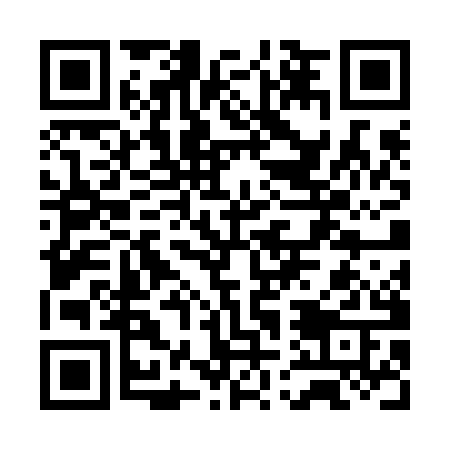 Ramadan times for Parndana, AustraliaMon 11 Mar 2024 - Wed 10 Apr 2024High Latitude Method: NonePrayer Calculation Method: Muslim World LeagueAsar Calculation Method: ShafiPrayer times provided by https://www.salahtimes.comDateDayFajrSuhurSunriseDhuhrAsrIftarMaghribIsha11Mon5:505:507:161:315:037:457:459:0612Tue5:515:517:171:315:027:447:449:0513Wed5:525:527:181:305:027:427:429:0314Thu5:535:537:191:305:017:417:419:0215Fri5:545:547:201:305:007:397:399:0016Sat5:555:557:211:304:597:387:388:5917Sun5:565:567:221:294:587:367:368:5718Mon5:575:577:221:294:577:357:358:5619Tue5:585:587:231:294:567:347:348:5420Wed5:595:597:241:284:557:327:328:5321Thu6:006:007:251:284:547:317:318:5122Fri6:006:007:261:284:537:297:298:5023Sat6:016:017:271:284:537:287:288:4824Sun6:026:027:271:274:527:267:268:4725Mon6:036:037:281:274:517:257:258:4526Tue6:046:047:291:274:507:247:248:4427Wed6:056:057:301:264:497:227:228:4228Thu6:066:067:311:264:487:217:218:4129Fri6:076:077:321:264:477:197:198:3930Sat6:086:087:321:254:467:187:188:3831Sun6:086:087:331:254:457:167:168:361Mon6:096:097:341:254:447:157:158:352Tue6:106:107:351:254:437:147:148:333Wed6:116:117:361:244:427:127:128:324Thu6:126:127:371:244:417:117:118:315Fri6:136:137:371:244:407:097:098:296Sat6:136:137:381:234:397:087:088:287Sun5:145:146:3912:233:386:076:077:278Mon5:155:156:4012:233:376:056:057:259Tue5:165:166:4112:233:366:046:047:2410Wed5:165:166:4112:223:356:036:037:23